Отделка под ключ!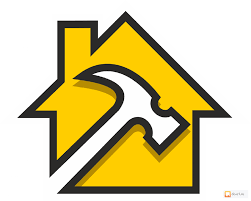 Тел: 0703-54-54-89;         0559-31-03-85:Отделка под ключ!Тел: 0703-54-54-89;         0559-31-03-85:Наши услуги:+Дизайн современный+Шпатлевка, штукатурка, венецианка 
+Оклейка обоев всех видов, декоративных штукатурка и т.д. 
+Монтаж конструкций из гипсокартона 
+Кафель, мозаика, декоративных плит.
+Отделка и покраска, ламинат, линолеум, монтаж напольного плинтуса и многое другое… 
+Электрика, сантехника, установка дверей. +Текстура всех видов и утепление (пенопласт, пеноплекс, бозолит) Быстро и качественно с гарантиями!Наши услуги:+Дизайн современный+Шпатлевка, штукатурка, венецианка 
+Оклейка обоев всех видов, декоративных штукатурка и т.д. 
+Монтаж конструкций из гипсокартона 
+Кафель, мозаика, декоративных плит.
+Отделка и покраска, ламинат, линолеум, монтаж напольного плинтуса и многое другое… 
+Электрика, сантехника, установка дверей. +Текстура всех видов и утепление (пенопласт, пеноплекс, бозолит) Быстро и качественно с гарантиями!